NOVACAT A10: новый стандарт комбинации косилокНовая трансмиссия для еще более длительного срока службыПоследняя разработка компании PÖTTINGER – комбинация косилок NOVACAT A10 – полна технических новинок и устанавливает новые стандарты продолжительности срока службы, безопасности, экономичности и комфорта. Косилка NOVACAT A10 может использоваться в качестве комбинации фронтальная/задненавесная и благодаря навесному кронштейну легко адаптируется под фронтальные косилки 3,0 и 3,5 м: боковой сдвиг в 400 мм в каждую сторону обеспечивает оптимальное перекрытие и превосходное качество кошения. Высота подъема при развороте на краю поля достигает 55 см. Уникальными также являются новый привод Y DRIVE и двухсторонняя гидравлическая защита от наезда на препятствия NONSTOP LIFT. Комбинация косилок предлагается с валкообразующими дисками без плющилки, с роторно-пальцевой плющилкой ED и вальцовой плющилкой RCB. Гидравлическое снятие нагрузки с косилки включено в серийное оснащение всех моделей. Стабильная несущая рама NOVACAT A10 с навесными осями кат. III или кат. IV, совместимой с Quick-Hitch. В комбинации с 3-метровой фронтальной косилкой достигается рабочая ширина от 8,80 до 9,56 м; расстояние между двумя секциями косилки посередине составляет от 1,8 до 2,6 м. При комбинации с 3,5-метровой фронтальной косилкой – рабочая ширина от 9,26 до 10,02 м, расстояние между секциями косилки посередине – от 2,3 до 3,1 м.Y DRIVE – привод нового поколенияСпециальный главный редуктор трансмиссия Y DRIVE с цилиндрической зубчатой передачей делает возможным подключение привода правой секции косилки с левой стороны и наоборот. Основным преимуществом такого привода является возможность применения более длинного стандартного карданного вала с минимальными углом отклонения. Такой стабильный привод стал возможен благодаря размещению предохранительных муфт и оптимизированию изменения частоты вращения трансмиссии. Сдвоенный кардан во внутреннем косилочном барабане обеспечивает свободное от напряжения сцепление между угловой передачей и балкой. Результат: спокойный ровный ход при одновременно высокой производительности даже в сложных условиях и при повороте на краю поля, что благоприятно сказывается на продолжительности срока службы косилки. NONSTOP LIFT – новая гидравлическая защита при наезде на препятствияNONSTOP LIFT – это инновационная техника защиты косилочной балки. Двухсторонняя защита позволяет косилочной балке эффективно избегать препятствий. Особенность заключается в том, что рукав опирается на шаровой шарнир и гидравлически предварительно натягивается через треугольный рычаг навески. Давление срабатывания видно на манометре, и оно легко настраивается. При срабатывании рукав через треугольный рычаг навески откидывается назад и дополнительно через шаровой шарнир спереди поднимается вверх. Так функционирует  «трехмерный» защитный механизм, позволяющий косилке легко избежать препятствий и уберечь ее от повреждений при работе на большой скорости. Неоднократно зарекомендовавшая себя косилочная балка NOVACATСердцем комбинации косилок является уже неоднократно зарекомендовавшая себя косилочная балка NOVACAT с системой быстрой замены ножей, которая включена в серийное оснащение. Обтекаемая коническая поверхность, оптимизированная область противорежущей пластины, а также большое перекрытие траекторий движения ножей отвечают за идеальный поток массы, первоклассный срез и в тоже время сохраняют дернину. Компактное транспортное и стояночное положениеДля транспортного положения косилка гидравлически складывается и фиксируется. Косилка NOVACAT А10 очень компакта в транспортном положении: высота 4,0 м, ширина от 2,7 до 3,16 м и минимальный просвет в 28 см. Поскольку средняя рама является самим низким пунктом транспортного положения, нет опасности повреждения приводных механизмов. Входящий в серийное оснащение механический фиксатор транспортного положения управляется гидравлически и нет необходимости в вспомогательном тросе, что обеспечивает еще больший комфорт. Стояночные опоры также входят в серийное оснащение, за счет чего NOVACAT A10 можно поставить в сложенном вверх положении для экономии места. Простое управление техническим обслуживанием через терминал управленияСерийно комбинация косилок оснащена терминалом управления SELECT CONTROL (прибор управления двойного действия), который делает возможным предварительный выбор косилочных секций, настройку рабочей ширины, управление складыванием боковой защиты, гидравлическую фиксацию транспортного положения, а также настройку снятия нагрузки через запорный кран. По желанию косилку можно оснастить терминалом управления POWER CONTROL, в опции которого входят: Load Sensing, управление всеми функциями через ISOBUS, прямая настройка через управление (например, фронтальной косилки, давлением снятия нагрузки и т.д.) и настройка рабочей ширины через сигнал угла поворота ISOBUS трактора.В оба терминала управления интегрированы индикаторы сервисного обслуживания. В зависимости от продолжительности эксплуатации карданного вала привода косилки на терминале управления появляется сообщение, какие работы по техобслуживанию необходимо провести.Интервалы смазки (места смазки, цилиндры, карданные валы и др.) составляют 50 часов, интервалы замены масла (передача и балки) – 250 часов. Первоклассное качество среза, надежность эксплуатации, экономичность и длительный срок службы являются отличительными характеристиками комбинации косилок NOVACAT A10 компании PÖTTINGER – номер 1 в мире среди фронтальных дисковых косилок. Bildvorschau:Weitere druckoptimierte Bilder: http://www.poettinger.at/presse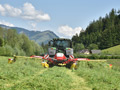 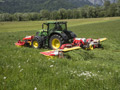 Mähkombination NOVACAT A10NOVACAT A10 Mähkombination für bestes Arbeitsergebnishttp://www.poettinger.at/de_at/Newsroom/Pressebild/3672http://www.poettinger.at/de_at/Newsroom/Pressebild/3671